«Путешествуем вместе с     капитаном Врунгелем»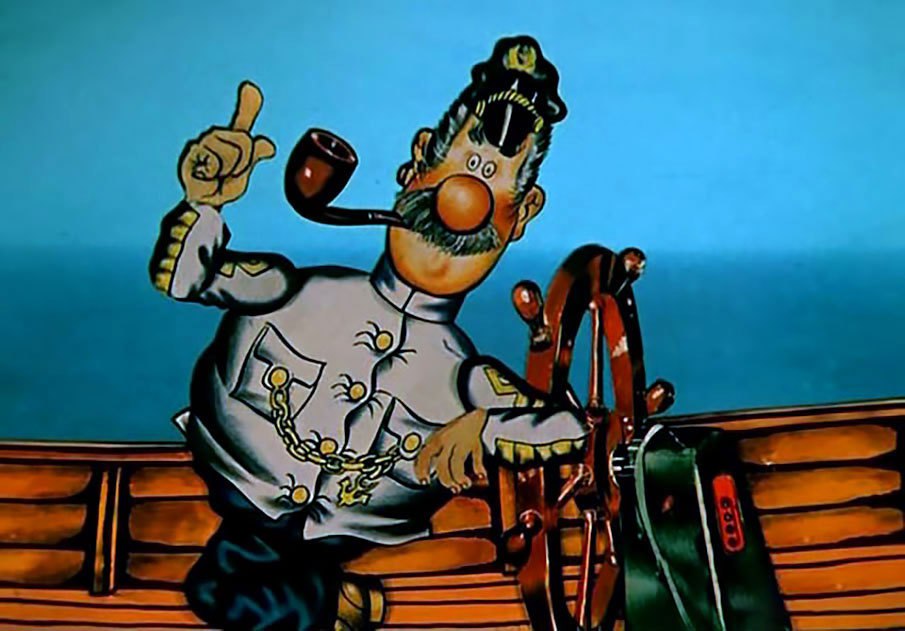 Девиз:Стремиться к новому, ставить перед собой цель, заниматься тем, что любишь, преодолевать любые трудности вместе.                                                 День1                                                 День1                                                 День1 Яхта «Победа-Беда», отправляется в АнглиюМинутка Здоровья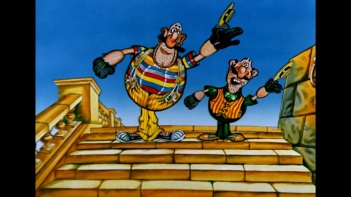 Ссылка:https://www.youtube.com/watch?v=svdeRxCX_-A8.45 – 9.00 Яхта «Победа-Беда», отправляется в АнглиюЗавтрак с капитаном!9.00 - 9.30 Яхта «Победа-Беда», отправляется в АнглиюПутешествие начинается!(посмотреть презентацию по ссылке)https://videouroki.net/razrabotki/urok-putieshiestviie-po-knighie-a-s-niekrasova-prikliuchieniia-kapitana-vrunghie.html9.45 -13.00 Яхта «Победа-Беда», отправляется в АнглиюОбед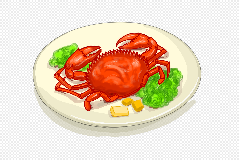 13.00 -13.30 Яхта «Победа-Беда», отправляется в АнглиюМорской бой (игра - онлайн)http://www.game-game.com.ua/tags/681/13.30 -14.30                                                                   День  2                                                                   День  2                                                                   День  2 «Загадочный Египет»Музыкальная минутка «Мы весёлые медузы!»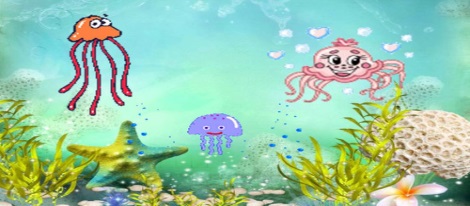 https://easyen.ru/load/nachalnykh/fizminutki_na_urokakh/fizminutka_meduzy/319-1-0-551278.45 – 9.00 «Загадочный Египет»Причал. Завтрак!9.00 – 9.30 «Загадочный Египет» «Загадочный Египет» заочная экскурсия по Египту, смотреть по ссылкеhttps://youtu.be/o5dPyGmt9xA9.45 -13.00 «Загадочный Египет»Обед13.00 -13.30 «Загадочный Египет» Мастер- класс  «Как вязать морской узел?»https://youtu.be/H0XnHq_cz_813.30 -14.30День 3День 3День 3«Страусиные яйца и коварные итальянцы»Музыкальная физзарядкаhttps://inkompmusic.ru/?song8.45 – 9.00«Страусиные яйца и коварные итальянцы»Завтрак у Итальянцев «Пицца, сэр!»9.00 – 9.30«Страусиные яйца и коварные итальянцы»«Что мы знаем о страусах ?» Тест, пройди по ссылкеhttps://kupidonia.ru/viktoriny/viktorina-klass-ptitsy-otrjad-strausoobraznye9.45 -13.00«Страусиные яйца и коварные итальянцы»Конкурс «Волшебные краски» нарисуй страусиное яйцо и страусёнка.9.45 -13.00«Страусиные яйца и коварные итальянцы»Обед13.00 -13.30«Страусиные яйца и коварные итальянцы»Просмотр эпизода из мультфильма «Приключение капитана Врунгеля» по ссылкеhttps://youtu.be/6i4_nqxe-sc13.30 -14.30«Страусиные яйца и коварные итальянцы»Кто вылупился из «страусовых» яиц в мультфильме «Приключения капитана Врунгеля»? Вылепи из пластилина13.30 -14.30День 4День 4День 4День 4«К АнтарктидеБольной кашалот»Физминутка «Лепим снеговика»https://ppt4web.ru/nachalnaja-shkola/fizminutka-pingvinchiki.html8.45 – 9.00«К АнтарктидеБольной кашалот»Завтрак на льдине9.00 – 9.30«К АнтарктидеБольной кашалот»Просмотр видеофильма «Врунгель в Антарктиде»https://youtu.be/Tn7Lju40lj89.45 -13.00«К АнтарктидеБольной кашалот»Обед  вместе с Умкой!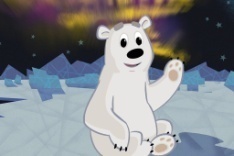 13.00 -13.30«К АнтарктидеБольной кашалот»Викторина  «Жизнь на краю Земли» пройти по ссылке:https://youtu.be/lRiUlRw5Wywhttps://xn--j1ahfl.xn--p1ai/library/viktorina_zhizn_na_krayu_zemli_zanyatie_11_gla_093310.html13.30 -14.30«К АнтарктидеБольной кашалот»Что такое эскимо, почему оно так называется? 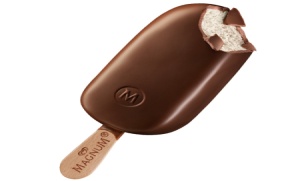 (ты можешь узнать если нажмёшь на ссылку:https://youtu.be/Sy_NIjdTvYA13.30 -14.30«К АнтарктидеБольной кашалот» В этом путешествии Врунгель спас кашалота! Давайте сделаем вместе  своими руками из бумаги весело и дружно -  кашалота!https://imom.me/applikatsiya-iz-bumagi-kit-delaem-veselo-i-prosto/13.30 -14.30День 5День 5День 5День 5«Таинственная Амозонка»!Музыкальная разминка «Чунга Чанга»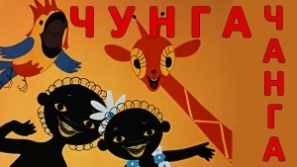 https://infourok.ru/fizminutka-chunga-changa-1077841.html8.45 – 9.00«Таинственная Амозонка»!Завтрак   Омлет с овощами, можешь,сам! Смотри по ссылке:https://yandex.ru/turbo/s/koolinar.ru/recipe/view/1287769.00 – 9.30«Таинственная Амозонка»!Посмотреть видео  «Животные Амазонки»https://www.youtube.com/watch?v=X8Z8okhkjv89.45 -13.00«Таинственная Амозонка»!Обед13.00 -13.30«Таинственная Амозонка»!Мастер – класс « Животные своими руками» из  цветной  бумагиhttps://tratatuk.ru/materialy/podelki-iz-bumagi/zhivotnye-iz-bumagi.html13.30 -14.30День 6День 6День 6День 6«Гольф в Австралии«Гибель “Беды”Минутка здоровья   Делай как я, делай вместе с нами!»https://multiurok.ru/files/viesiolyie-fizminutki-na-urokakh-v-nachal-noi-shko.html8.45 – 9.00«Гольф в Австралии«Гибель “Беды”Завтрак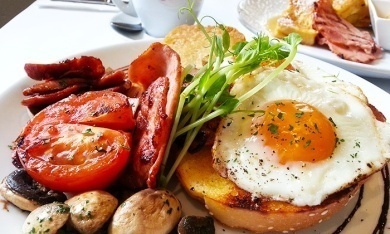 9.00 – 9.30«Гольф в Австралии«Гибель “Беды”Посмотреть эпизод  из мультфильма Как погибла «Беда»https://www.youtube.com/watch?v=030e3h_rde09.45 -13.00«Гольф в Австралии«Гибель “Беды”Обед13.00 -13.30«Гольф в Австралии«Гибель “Беды”История игры в гольф. (презентация)https://sportsgroup.ru/letnie-vidyi-sporta/istoriya-golfa.html13.30 -14.30«Гольф в Австралии«Гибель “Беды”  Мастер- класс Лепка из пластилина животные Австралииhttps://bantomaniya.ru/master-klassy/zhivotnye-iz-plastilina13.30 -14.30День 7День 7День 7День 7«Врунгель в ЯпонииПо Аляске на оленях«Возвращение в Россию»Минутка здоровья в Японии, повторяй с нами! https://www.youtube.com/watch?v=A0Iq7An1Jmg8.45 – 9.00«Врунгель в ЯпонииПо Аляске на оленях«Возвращение в Россию»Завтрак по - японски 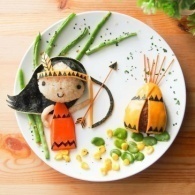 9.00 – 9.30«Врунгель в ЯпонииПо Аляске на оленях«Возвращение в Россию»Онлайн –игра «Покатайся на оленях!»https://4gameground.ru/tag/igry-olen/9.45 -13.00«Врунгель в ЯпонииПо Аляске на оленях«Возвращение в Россию»Обед13.00 -13.30«Врунгель в ЯпонииПо Аляске на оленях«Возвращение в Россию»Виртуальная экскурсия по петропавловской крепостиhttps://www.youtube.com/watch?v=5dYKB9OJjw013.30 -14.30«Врунгель в ЯпонииПо Аляске на оленях«Возвращение в Россию»Сделай сам! Корабль своими руками! Смотри ссылку:https://www.youtube.com/watch?v=oSBliDzV1Sw13.30 -14.30